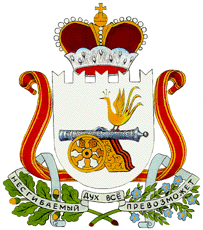 АДМИНИСТРАЦИЯ  БОЛТУТИНСКОГО СЕЛЬСКОГО ПОСЕЛЕНИЯ                     ГЛИНКОВСКОГО РАЙОНА  СМОЛЕНСКОЙ ОБЛАСТИ                              П О С Т А Н О В Л Е Н И Е от 20 сентября 2022 г.                                                          № 47 В целях приведения нормативного правового акта с действующим законодательством Российской Федерации Администрация Болтутинского сельского поселения Глинковского района Смоленской области   п о с т а н о в л я е т:1. Внести в постановление Администрации Болтутинского сельского поселения Глинковского района Смоленской области от 11.12.2015 г. № 54 «Об утверждении Административного регламента предоставления  муниципальной услуги «Заключение или изменение договоров социального найма жилых помещений и договоров найма специализированных жилых помещений муниципального и специализированного жилищного фонда Болтутинского сельского поселения Глинковского района Смоленской области» (редакции постановления от 25.06.2019  г. № 25, от 24.09.2019 г. № 35, 09.03.2021 г. № 6, 04.03.2022 г. № 15) следующие изменения:1.1.  дополнить Регламент пунктом 2.15.1  «Организация предоставления муниципальных услуг в упреждающем (проактивном) режиме» следующего содержания:«2.15.1 Организация предоставления муниципальных услуг в упреждающем (проактивном) режимеПри наступлении событий, являющихся основанием для предоставления  муниципальных услуг, орган, предоставляющий муниципальную услугу, вправе:1)проводить мероприятия, направленные на подготовку результатов предоставления  муниципальных услуг, в том числе направлять межведомственные запросы, получать на них ответы, после чего уведомлять заявителя о возможности подать запрос о предоставлении соответствующей услуги для немедленного получения результата предоставления такой услуги;2)при условии наличия запроса заявителя о предоставлении  муниципальных услуг, в отношении которых у заявителя могут появиться основания для их предоставления ему в будущем, проводить мероприятия, направленные на формирование результата предоставления соответствующей услуги, в том числе направлять межведомственные запросы, получать на них ответы, формировать результат предоставления соответствующей услуги, а также предоставлять его заявителю с использованием портала государственных и муниципальных услуг и уведомлять заявителя о проведенных мероприятиях.Случаи и порядок предоставления муниципальных услуг в упреждающем (проактивном) режиме устанавливаются действующим законодательством и  административным регламентом.»2.Настоящее постановление вступает в силу со дня его принятия и подлежит обнародованию в соответствии со статьёй 40 Устава Болтутинского сельского поселения Глинковского района Смоленской области.Глава муниципального образованияБолтутинского сельского поселенияГлинковского района Смоленской области                                  О.П.АнтиповаО внесении изменений в постановление  Администрации Болтутинского сельского поселения Глинковского района Смоленской области от 11.12.2015 г. № 54 «Об утверждении Административного регламента предоставления  муниципальной услуги «Заключение или изменение договоров социального найма жилых помещений и договоров найма специализированных жилых помещений муниципального и специализированного жилищного фонда Болтутинского сельского поселения Глинковского района Смоленской области»